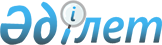 О призыве офицеров запаса на военную службуПостановление Правительства Республики Казахстан от 30 июня 2000 года N 983

      В связи с образовавшимся некомплектом офицерских должностей и в соответствии с Законом Республики Казахстан от 19 января 1993 года Z939000_ "О всеобщей воинской обязанности и военной службе" Правительство Республики Казахстан постановляет: 

      1. Призвать в 2000 году сроком на три года офицеров запаса в возрасте до 29 лет, годных к военной службе и не прошедших ее, для прохождения военной службы на должностях офицерского состава согласно приложению. 

      2. Настоящее постановление вступает в силу со дня подписания и подлежит опубликованию. 

 

     Премьер-Министр  Республики Казахстан

                                                       Приложение                                             к постановлению Правительства                                                   Республики Казахстан                                               от 30 июня 2000 года N 983 



 

                                Количество            офицеров запаса по военно-учетным специальностям,           подлежащим призыву на военную службу в 2000 году--------------------------------------------------------------------------- N  !   Военно-учетная специальность            !   Количество             п/п !                                           ! ---------------------------------------------------------------------------                    Офицер:--------------------------------------------------------------------------- 1   мотострелковых войск                              50 2   танковых войск                                    15 3   ракетных войск и артиллерии                       25 4   войск ПВО                                         30 5   ПВО Сухопутных войск                              15 6   военно-воздушных войск                            10 7   инженерных войск                                  10 8   химических войск                                  20 9   связи                                             20 10  бронетанковой службы                              15 11  службы ракетно-артиллерийского вооружения         20 12  медицинской службы                                15 13  вещевой службы                                    10 14  продовольственной службы                          10 15  службы горючего и смазочных материалов            10 16  финансовой службы                                  5 17  по воспитательной и социально-правовой работе     40 18  юристы для военной прокуратуры                    20     Всего                                            340      _________________________________________________________________________     (Специалисты: Мартина Н.А.,                   Петрова Г.В.)           
					© 2012. РГП на ПХВ «Институт законодательства и правовой информации Республики Казахстан» Министерства юстиции Республики Казахстан
				